Career Cluster: Agriculture, Food, and Natural ResourcesCareer Cluster: Agriculture, Food, and Natural ResourcesCareer Cluster: Agriculture, Food, and Natural ResourcesCareer Cluster: Agriculture, Food, and Natural ResourcesCareer Cluster: Agriculture, Food, and Natural ResourcesCTE Program: Technical Agriculture OperationsCTE Program: Technical Agriculture OperationsCTE Program: Technical Agriculture OperationsCTE Program: Technical Agriculture OperationsCTE Program: Technical Agriculture OperationsCareer Cluster Pathway: Power, Structural & Technical SystemsCareer Cluster Pathway: Power, Structural & Technical SystemsCareer Cluster Pathway: Power, Structural & Technical SystemsCareer Cluster Pathway: Power, Structural & Technical SystemsCareer Cluster Pathway: Power, Structural & Technical SystemsIndustry Certification(s):  See BelowIndustry Certification(s):  See BelowIndustry Certification(s):  See BelowIndustry Certification(s):  See BelowIndustry Certification(s):  See Below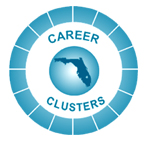 16 CORE CURRICULUM CREDITS16 CORE CURRICULUM CREDITS16 CORE CURRICULUM CREDITS16 CORE CURRICULUM CREDITS16 CORE CURRICULUM CREDITS16 CORE CURRICULUM CREDITS8 ADDITIONAL CREDITS8 ADDITIONAL CREDITSENGLISH4 creditsMATH4 creditsSCIENCE3 credits, 2 with labSCIENCE3 credits, 2 with labSOCIAL STUDIES3 creditsOTHER REQUIRED COURSESFINE ARTS (1 credit) PHYSICAL EDUCATION 
(1 credit)CAREER AND TECHNICAL EDUCATION COURSESRECOMMENDED ELECTIVES(ALIGNED WITH  SYSTEM PROGRAMS)HIGH SCHOOLStudents are encouraged to use flchoices.org to explore careers and postsecondary options.Students are also encouraged to participate in dual enrollment courses which may be used to satisfy high school graduation or Bright Futures Gold Seal Vocational Scholars course requirements.One course within the 24 credit program must be an online course.  Cumulative GPA of 2.0 on a 4.0 scale for 24 credit programStudents are encouraged to use flchoices.org to explore careers and postsecondary options.Students are also encouraged to participate in dual enrollment courses which may be used to satisfy high school graduation or Bright Futures Gold Seal Vocational Scholars course requirements.One course within the 24 credit program must be an online course.  Cumulative GPA of 2.0 on a 4.0 scale for 24 credit programStudents are encouraged to use flchoices.org to explore careers and postsecondary options.Students are also encouraged to participate in dual enrollment courses which may be used to satisfy high school graduation or Bright Futures Gold Seal Vocational Scholars course requirements.One course within the 24 credit program must be an online course.  Cumulative GPA of 2.0 on a 4.0 scale for 24 credit programStudents are encouraged to use flchoices.org to explore careers and postsecondary options.Students are also encouraged to participate in dual enrollment courses which may be used to satisfy high school graduation or Bright Futures Gold Seal Vocational Scholars course requirements.One course within the 24 credit program must be an online course.  Cumulative GPA of 2.0 on a 4.0 scale for 24 credit programStudents are encouraged to use flchoices.org to explore careers and postsecondary options.Students are also encouraged to participate in dual enrollment courses which may be used to satisfy high school graduation or Bright Futures Gold Seal Vocational Scholars course requirements.One course within the 24 credit program must be an online course.  Cumulative GPA of 2.0 on a 4.0 scale for 24 credit programStudents are encouraged to use flchoices.org to explore careers and postsecondary options.Students are also encouraged to participate in dual enrollment courses which may be used to satisfy high school graduation or Bright Futures Gold Seal Vocational Scholars course requirements.One course within the 24 credit program must be an online course.  Cumulative GPA of 2.0 on a 4.0 scale for 24 credit programStudents are encouraged to use flchoices.org to explore careers and postsecondary options.Students are also encouraged to participate in dual enrollment courses which may be used to satisfy high school graduation or Bright Futures Gold Seal Vocational Scholars course requirements.One course within the 24 credit program must be an online course.  Cumulative GPA of 2.0 on a 4.0 scale for 24 credit programStudents are encouraged to use flchoices.org to explore careers and postsecondary options.Students are also encouraged to participate in dual enrollment courses which may be used to satisfy high school graduation or Bright Futures Gold Seal Vocational Scholars course requirements.One course within the 24 credit program must be an online course.  Cumulative GPA of 2.0 on a 4.0 scale for 24 credit programStudents are encouraged to use flchoices.org to explore careers and postsecondary options.Students are also encouraged to participate in dual enrollment courses which may be used to satisfy high school graduation or Bright Futures Gold Seal Vocational Scholars course requirements.One course within the 24 credit program must be an online course.  Cumulative GPA of 2.0 on a 4.0 scale for 24 credit programHIGH SCHOOL9thEnglish IAlgebra 1, Algebra 1A, or GeometryBiology IBiology INonePersonal FitnessAgri-Science FoundationsPerforming ArtsHIGH SCHOOL10thEnglish IIAlgebra 1, Algebra 2 or GeometryPhysical Science or Chemistry IPhysical Science or Chemistry IWorld HistoryPE/ Band / JROTCTech Ag Oper II and Tech Ag Oper IIISpanish 1HIGH SCHOOL11thEnglish IIIAlgebra 2, Geometry, or Math for College AlgebraScience ElectiveScience ElectiveAmerican HistoryPE / Band / JROTCTech Ag Oper IV Tech Ag Oper VSpanish 2HIGH SCHOOL12thEnglish IVAlgebra 2, Math for College Algebra, or Pre-CalculusScience ElectiveScience ElectiveAmerican Government/ EconomicsFine Arts or Practical ArtsTech Ag Oper and Agribusiness CoopPOSTSECONDARYBased on the Career Cluster of interest and identified career and technical education program, the following postsecondary options are available.Based on the Career Cluster of interest and identified career and technical education program, the following postsecondary options are available.Based on the Career Cluster of interest and identified career and technical education program, the following postsecondary options are available.Based on the Career Cluster of interest and identified career and technical education program, the following postsecondary options are available.Based on the Career Cluster of interest and identified career and technical education program, the following postsecondary options are available.Based on the Career Cluster of interest and identified career and technical education program, the following postsecondary options are available.Based on the Career Cluster of interest and identified career and technical education program, the following postsecondary options are available.Based on the Career Cluster of interest and identified career and technical education program, the following postsecondary options are available.Based on the Career Cluster of interest and identified career and technical education program, the following postsecondary options are available.POSTSECONDARYTECHNICAL CENTER PROGRAM(S)TECHNICAL CENTER PROGRAM(S)COMMUNITY COLLEGE PROGRAM(S)COMMUNITY COLLEGE PROGRAM(S)COMMUNITY COLLEGE PROGRAM(S)COMMUNITY COLLEGE PROGRAM(S)COMMUNITY COLLEGE PROGRAM(S)UNIVERSITY PROGRAM(S)UNIVERSITY PROGRAM(S)POSTSECONDARYUniversal Technical InstituteiTech Glades Technical CollegeUniversal Technical InstituteiTech Glades Technical CollegeIndian River State College Indian River State College Indian River State College Indian River State College Indian River State College University of Central Florida, Florida Atlantic University, University of Florida, Florida State University, University of South FloridaUniversity of Central Florida, Florida Atlantic University, University of Florida, Florida State University, University of South FloridaCAREERSample Career Specialties (The Targeted Occupations List may be used to identify appropriate careers.)Sample Career Specialties (The Targeted Occupations List may be used to identify appropriate careers.)Sample Career Specialties (The Targeted Occupations List may be used to identify appropriate careers.)Sample Career Specialties (The Targeted Occupations List may be used to identify appropriate careers.)Sample Career Specialties (The Targeted Occupations List may be used to identify appropriate careers.)Sample Career Specialties (The Targeted Occupations List may be used to identify appropriate careers.)Sample Career Specialties (The Targeted Occupations List may be used to identify appropriate careers.)Sample Career Specialties (The Targeted Occupations List may be used to identify appropriate careers.)Sample Career Specialties (The Targeted Occupations List may be used to identify appropriate careers.)CAREERFarm Equipment Mechanic and Service Technicians,  Ag Equipment OperatorFarm Equipment Mechanic and Service Technicians,  Ag Equipment OperatorCertified Welder, Diesel MechanicCertified Welder, Diesel MechanicCertified Welder, Diesel MechanicCertified Welder, Diesel MechanicCertified Welder, Diesel MechanicAgricultural/Mechanical EngineerAgricultural/Mechanical EngineerCREDITArticulation and CTE Dual Enrollment OpportunitiesArticulation and CTE Dual Enrollment OpportunitiesArticulation and CTE Dual Enrollment OpportunitiesArticulation and CTE Dual Enrollment OpportunitiesArticulation and CTE Dual Enrollment OpportunitiesArticulation and CTE Dual Enrollment OpportunitiesArticulation and CTE Dual Enrollment OpportunitiesArticulation and CTE Dual Enrollment OpportunitiesArticulation and CTE Dual Enrollment OpportunitiesCREDITSecondary to Technical Center (PSAV)Secondary to Technical Center (PSAV)Secondary to College Credit Certificate or DegreeSecondary to College Credit Certificate or DegreeSecondary to College Credit Certificate or DegreeSecondary to College Credit Certificate or DegreeSecondary to College Credit Certificate or DegreePSAV/PSV to AAS or AS/BS/BASPSAV/PSV to AAS or AS/BS/BASCREDITIndian River State College· AER 1081C Introduction to Automotive Technology	4 creditsAlthough in Ag field, credits are issued in Automotive Service TechnologyIndian River State College· AER 1081C Introduction to Automotive Technology	4 creditsAlthough in Ag field, credits are issued in Automotive Service TechnologyIndian River State College· AER 1081C Introduction to Automotive Technology	4 creditsAlthough in Ag field, credits are issued in Automotive Service TechnologyIndian River State College· AER 1081C Introduction to Automotive Technology	4 creditsAlthough in Ag field, credits are issued in Automotive Service TechnologyIndian River State College· AER 1081C Introduction to Automotive Technology	4 creditsAlthough in Ag field, credits are issued in Automotive Service TechnologyCERTIFICATIONSAgriculture Mechanics Specialist FLFBR004ASE Medium/Heavy Truck Technician: Diesel Engines NIASE020Agriculture Mechanics Specialist FLFBR004ASE Medium/Heavy Truck Technician: Diesel Engines NIASE020Agriculture Mechanics Specialist FLFBR004ASE Medium/Heavy Truck Technician: Diesel Engines NIASE020Agriculture Mechanics Specialist FLFBR004ASE Medium/Heavy Truck Technician: Diesel Engines NIASE020Agriculture Mechanics Specialist FLFBR004ASE Medium/Heavy Truck Technician: Diesel Engines NIASE020Agriculture Mechanics Specialist FLFBR004ASE Medium/Heavy Truck Technician: Diesel Engines NIASE020Agriculture Mechanics Specialist FLFBR004ASE Medium/Heavy Truck Technician: Diesel Engines NIASE020Agriculture Mechanics Specialist FLFBR004ASE Medium/Heavy Truck Technician: Diesel Engines NIASE020Agriculture Mechanics Specialist FLFBR004ASE Medium/Heavy Truck Technician: Diesel Engines NIASE020Career and Technical Student AssociationCareer and Technical Student AssociationCareer and Technical Student AssociationCareer and Technical Student AssociationCareer and Technical Student AssociationCareer and Technical Student AssociationCareer and Technical Student AssociationCareer and Technical Student AssociationCareer and Technical Student AssociationCareer and Technical Student AssociationFFAFFAFFAFFAFFAFFAFFAFFAFFAFFAInternship/Work Experience RecommendationsInternship/Work Experience RecommendationsInternship/Work Experience RecommendationsInternship/Work Experience RecommendationsInternship/Work Experience RecommendationsInternship/Work Experience RecommendationsInternship/Work Experience RecommendationsInternship/Work Experience RecommendationsInternship/Work Experience RecommendationsInternship/Work Experience Recommendations, school or district accounting offices, banks, family tax accountAgriscience Sales and Services OJT or Internship , school or district accounting offices, banks, family tax accountAgriscience Sales and Services OJT or Internship , school or district accounting offices, banks, family tax accountAgriscience Sales and Services OJT or Internship , school or district accounting offices, banks, family tax accountAgriscience Sales and Services OJT or Internship , school or district accounting offices, banks, family tax accountAgriscience Sales and Services OJT or Internship , school or district accounting offices, banks, family tax accountAgriscience Sales and Services OJT or Internship , school or district accounting offices, banks, family tax accountAgriscience Sales and Services OJT or Internship , school or district accounting offices, banks, family tax accountAgriscience Sales and Services OJT or Internship , school or district accounting offices, banks, family tax accountAgriscience Sales and Services OJT or Internship , school or district accounting offices, banks, family tax accountAgriscience Sales and Services OJT or Internship FOR MORE INFORMATION CONTACT CAREER AND TECHNICAL EDUCATION DEPARTMENT or SCHOOL GUIDANCE DEPARTMENT StudyFOR MORE INFORMATION CONTACT CAREER AND TECHNICAL EDUCATION DEPARTMENT or SCHOOL GUIDANCE DEPARTMENT StudyFOR MORE INFORMATION CONTACT CAREER AND TECHNICAL EDUCATION DEPARTMENT or SCHOOL GUIDANCE DEPARTMENT StudyFOR MORE INFORMATION CONTACT CAREER AND TECHNICAL EDUCATION DEPARTMENT or SCHOOL GUIDANCE DEPARTMENT StudyFOR MORE INFORMATION CONTACT CAREER AND TECHNICAL EDUCATION DEPARTMENT or SCHOOL GUIDANCE DEPARTMENT StudyFOR MORE INFORMATION CONTACT CAREER AND TECHNICAL EDUCATION DEPARTMENT or SCHOOL GUIDANCE DEPARTMENT StudyFOR MORE INFORMATION CONTACT CAREER AND TECHNICAL EDUCATION DEPARTMENT or SCHOOL GUIDANCE DEPARTMENT StudyFOR MORE INFORMATION CONTACT CAREER AND TECHNICAL EDUCATION DEPARTMENT or SCHOOL GUIDANCE DEPARTMENT StudyFOR MORE INFORMATION CONTACT CAREER AND TECHNICAL EDUCATION DEPARTMENT or SCHOOL GUIDANCE DEPARTMENT StudyFOR MORE INFORMATION CONTACT CAREER AND TECHNICAL EDUCATION DEPARTMENT or SCHOOL GUIDANCE DEPARTMENT Study